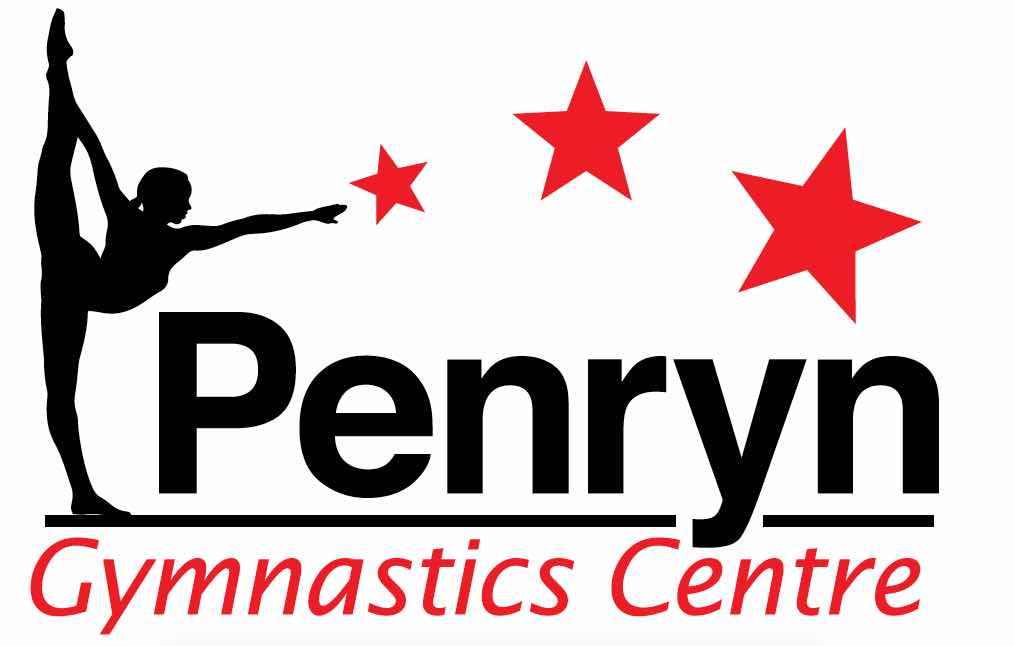 CODE OF CONDUCTFor Parents / GuardiansEncourage your child to learn the rules and participate within themDiscourage challenging / arguing with officialsPublicly accept officials’ judgementsHelp your child to recognise good performance, not just resultsSet a good example by recognising good sportsmanship and applauding the good performances of allNever force your child to take part in sportAlways ensure your child is dressed appropriately for the activity and has plenty to drinkKeep the club informed if your child is ill or unable to attend sessionsEndeavour to establish good communications with the club, coaches and officials for the benefit of allShare any concerns or complaints about any aspect of the club through the approved channelsUse correct and proper language at all timesNever punish or belittle a child for poor performance or making mistakesAlways collect your child promptly at the end of a sessionSupport your child’s involvement and help them to enjoy their sport